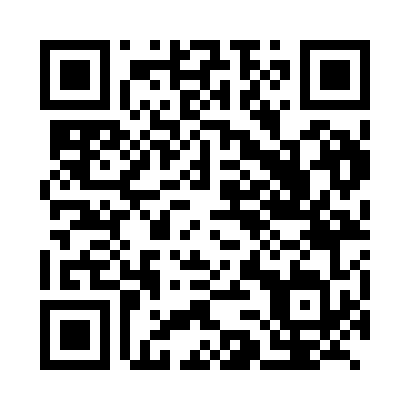 Prayer times for Bidjom, CameroonWed 1 May 2024 - Fri 31 May 2024High Latitude Method: NonePrayer Calculation Method: Muslim World LeagueAsar Calculation Method: ShafiPrayer times provided by https://www.salahtimes.comDateDayFajrSunriseDhuhrAsrMaghribIsha1Wed4:516:0212:093:296:167:232Thu4:516:0212:093:296:167:233Fri4:506:0212:093:296:167:234Sat4:506:0212:093:296:167:235Sun4:506:0212:093:296:167:236Mon4:496:0212:093:306:167:237Tue4:496:0112:083:306:167:248Wed4:496:0112:083:306:167:249Thu4:496:0112:083:306:167:2410Fri4:496:0112:083:316:167:2411Sat4:486:0112:083:316:167:2412Sun4:486:0112:083:316:167:2413Mon4:486:0112:083:316:167:2414Tue4:486:0112:083:316:167:2515Wed4:486:0112:083:326:167:2516Thu4:476:0112:083:326:167:2517Fri4:476:0112:083:326:167:2518Sat4:476:0112:083:326:167:2519Sun4:476:0112:083:336:167:2620Mon4:476:0112:093:336:167:2621Tue4:476:0112:093:336:167:2622Wed4:476:0112:093:336:177:2623Thu4:476:0112:093:336:177:2624Fri4:476:0112:093:346:177:2725Sat4:476:0112:093:346:177:2726Sun4:476:0112:093:346:177:2727Mon4:476:0112:093:346:177:2728Tue4:476:0112:093:356:187:2829Wed4:476:0112:093:356:187:2830Thu4:476:0112:103:356:187:2831Fri4:476:0112:103:356:187:28